تبليسي - أنانوري - جودوري - كازبيجيمدة البرنامج - 4 أيام / 3 ليالي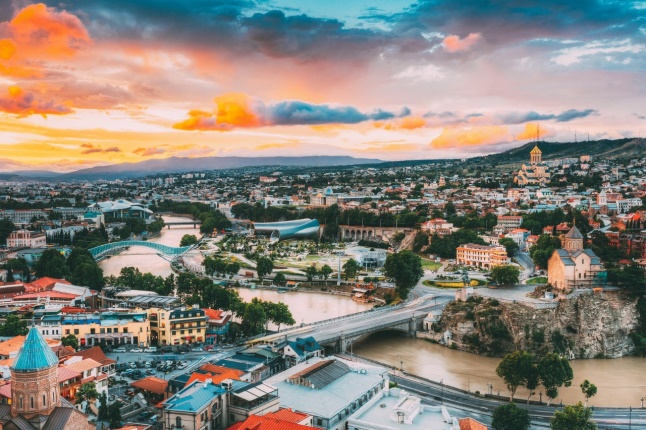 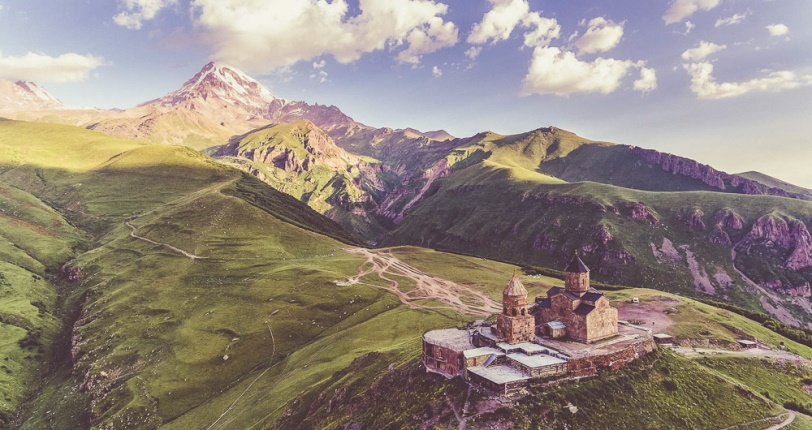 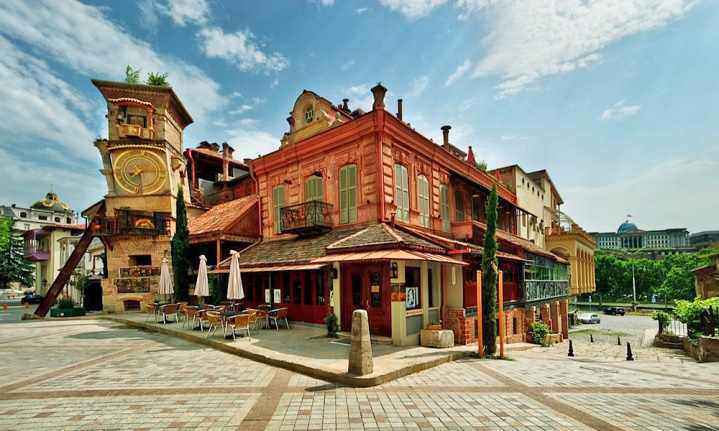 يوم 1: الوصول إلى تبليسي ، جورجياالوصول إلى تبليسيالترحيب الحار في المطار ، والانتقال إلى الفندقوقت فراغبين عشية وضحاها في تبليسييوم 2: جولة مدينة تبليسي ، متنزه متاتسميندا والاسترخاء على بحيرة ليسيالإفطار في الفندق10:00 بدء الجولةحان الوقت لاستكشاف مدينة تبليسي ، وزيارة مناطق الجذب الرئيسية في المدينة:- هضبة ميتيكي بإطلالة على البلدة القديمةمتنزه رايك وجسر السلام (الجسر الزجاجي)حصن ناريكالا - المعلم الرئيسي في تبليسي ، القلعة القديمة التي تدافع عن المدينة وتفتح مناظر خلابة للعاصمةAbanotubani (منطقة الحمامات) - أقدم حي في العاصمة حيث يبدأ التاريخشلال Leghvtakhevi - الطبيعة الجميلة العجيبة في قلب المدينة القديمةمتاستميندا بارك ، أو المعروف أيضًا باسم بومبورا بارك هو مكان فوق تبليسي ، على تلة. متاتسميندا بارك هو مكان يمكنك فيه قضاء الوقت مع أصدقائك أو عائلتك أو حتى لوحدك. يمكنك أن ترى تبليسي بأكملها من فوق هناك. هناك كرة منسدلة ، بيت رعب ، دائري صغير ، سيارات صغيرة للقيادة ، تسقط في الماء بالقوارب ، ألعاب الرماية.س القيادة إلى بحيرة Lisi. وهي منطقة ترفيهية شعبية في تبليسي. سيجد البعض المشي كسولًا حول البحيرة بينما سيستمتع البعض الآخر بركوب الدراجات الجبلية هنا. تعتبر بحيرة Lisi مكانًا مثاليًا للاسترخاء مع الأنشطة المختلفة لأطفالك.ستنتهي الجولة حوالي الساعة 17:00المبيت في تبليسييوم 3: تبليسي - جبال القوقاز - تبليسيالإفطار في الفندق10:00 بدء الجولةاليوم لدينا رحلة مثيرة إلى المناطق الجبلية في جورجيا عبر الطريق السريع العسكري الجورجي عبر جبال القوقاز.س أنانوري - قلعة من القرون الوسطى تطل على خزان جينفالي. مكان جميل في أي وقت من السنة.Pasanauri - المستوطنة المشهورة بخنكالي وتلاقي نهري أراغفي بالأسود والأبيض.غودوري - أكبر وأعلى منتجع للتزلج في جورجيا على طول الطريق السريع العسكري الجورجي على ارتفاع 2200 متر (7200 قدم) فوق مستوى سطح البحر. لكنها مشهورة حتى خلال المواسم الأخرى. يأتي الناس إلى هنا للاستمتاع بالمناظر الخلابة ، والتنفس في الهواء الطلق والطيران المظلي!عُد إلى تبليسي في وقت المساء تقريبًاالمبيت في تبليسييوم 4: المغادرة من تبليسيالإفطار في الفندقتسجيل الخروج من الفندقوقت فراغ قبل المغادرةس نقل إلى المطار وداع لجورجياالادراجإقامة 3 ليال في الفندق شاملة الفطورسائقون المطار الخاصوسائل النقل الخاصة عبر مسار الرحلة في السيارة المريحةجولات سياحية خاصة مع دليل السائق الناطق بالإنجليزيةبطاقة SIM محليةتجهيزات شهر العسل التي أقيمت عند الوصولجيب خاص في كازبيجياختياريوجبات الغداء / العشاءتسجيل الوصول المبكر إلى الفندقتسجيل المغادرة المتأخر من الفندقتأمين السفرالاستثناءاتتذاكر طيراننصائحرسوم التأشيرة (إذا لزم الأمر)السعر للشخص على أساس الإقامة أدناه (السعر صالح حتى 31 أغسطس 2020)* يرجى ملاحظة أن الفنادق تظل رهنًا بالتوافر وقت الحجزIveria Inn 4* (park view)190 USDSole Palace 4* (city view with balcony)209 USDBrim Hotel 4* (city view with balcony)201 USDHotels and Preferences 5* (park view)242 USD